Технологическая карта для урока литературного чтения по теме: В.Бианки. «Музыкант» во 2 классеУчебник: Л.Ф. Климанова. «Родная речь» в 2-х ч. М., «Просвещение», 2009Тема. В.Бианки. «МузыкантЦели: познакомить с творчеством В.В. Бианки и его рассказом «Музыкант»; развивать речь, мышление, интерес к изучению природы; воспитывать любовь и бережное отношение к животным. Задачи: продолжить обучение пересказу текста по опорным словам; совершенствовать умение составлять план произведения, работать в парах; отрабатывать грамотное выразительное чтение. Методы работы: объяснительно – иллюстративные, словесные, практические, наглядные, частично – поисковые. Тип урока: комбинированный.Технологии: проблемное обучение, педагогика сотрудничества, ИКТ, здоровьесберегающие.Планируемые результаты (предметные): Познавательные УУД Общеучебные:  самостоятельно выделять и формулировать познавательную цель  формировать осознанное правильное, выразительное чтение, выражать свое отношение к прочитанному;    контролировать и оценивать процесс и результат деятельности;  обосновывать выбор собственного решения;  подводить итог своей деятельности; Логические:  выстраивать логическую цепь рассуждений  самостоятельно выбирать критерии для оценки. Формирование УУД (метапредметных):  регулятивные – определяют и формулируют цель; принимают и сохраняют учебную задачу, соответствующую этапу обучения;  организовывают и контролируют свою работу, работу в группе, в паре; оформляют свои мысли в устной форме; прогнозируют  коммуникативные – умеют излагать свое мнение и аргументировать свою точку зрения; умеют слушать и вступать в диалог; умеютрезультат собственной деятельности; интегрироваться в группу сверстников и строить продуктивное взаимодействие; умеют договариваться и приходить к общему мнению;  личностные – осознают свои возможности в учении; способны адекватно судить о причинах своего успеха или неуспеха в учении,  связывая успехи с усилиями, трудолюбием Оборудование: компьютер, проектор, экран, книги Виталия Бианки для выставки, дидактический раздаточный материал для парной работСлайл№1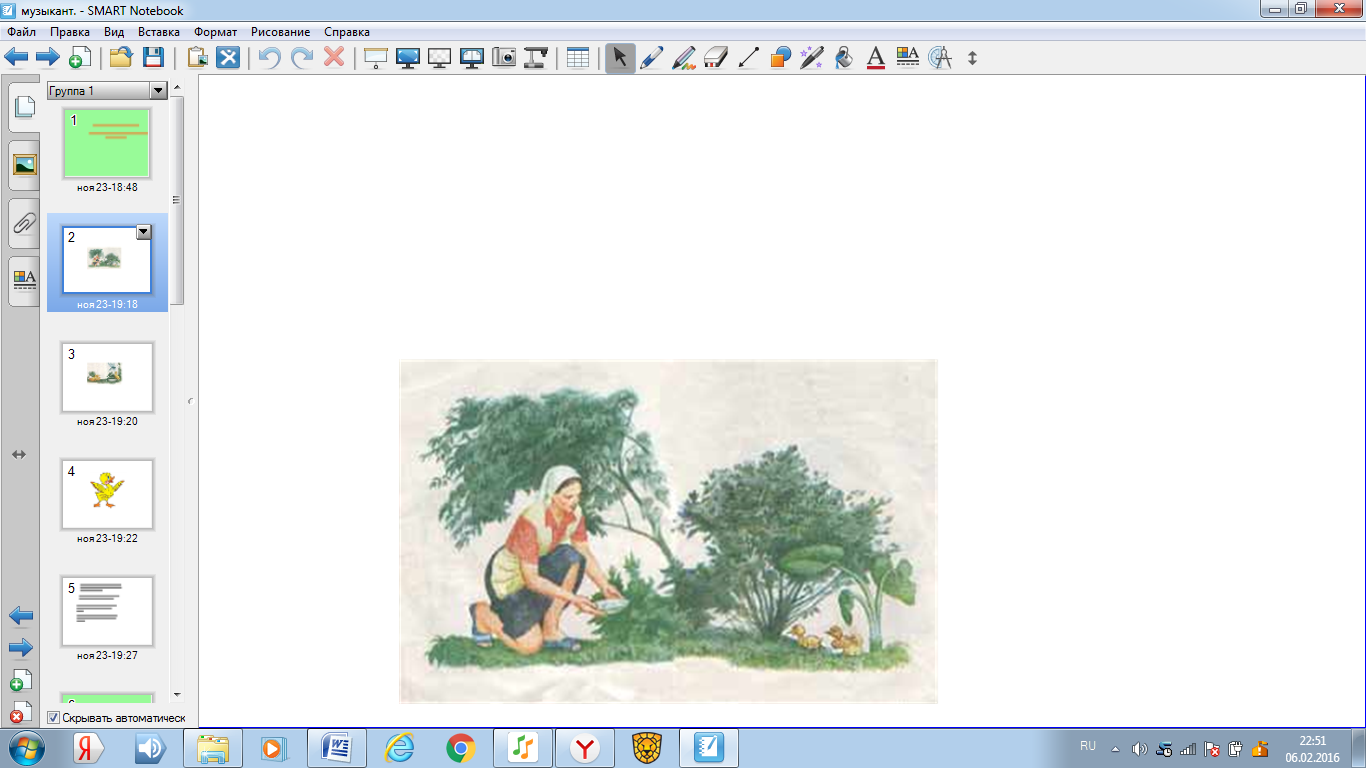 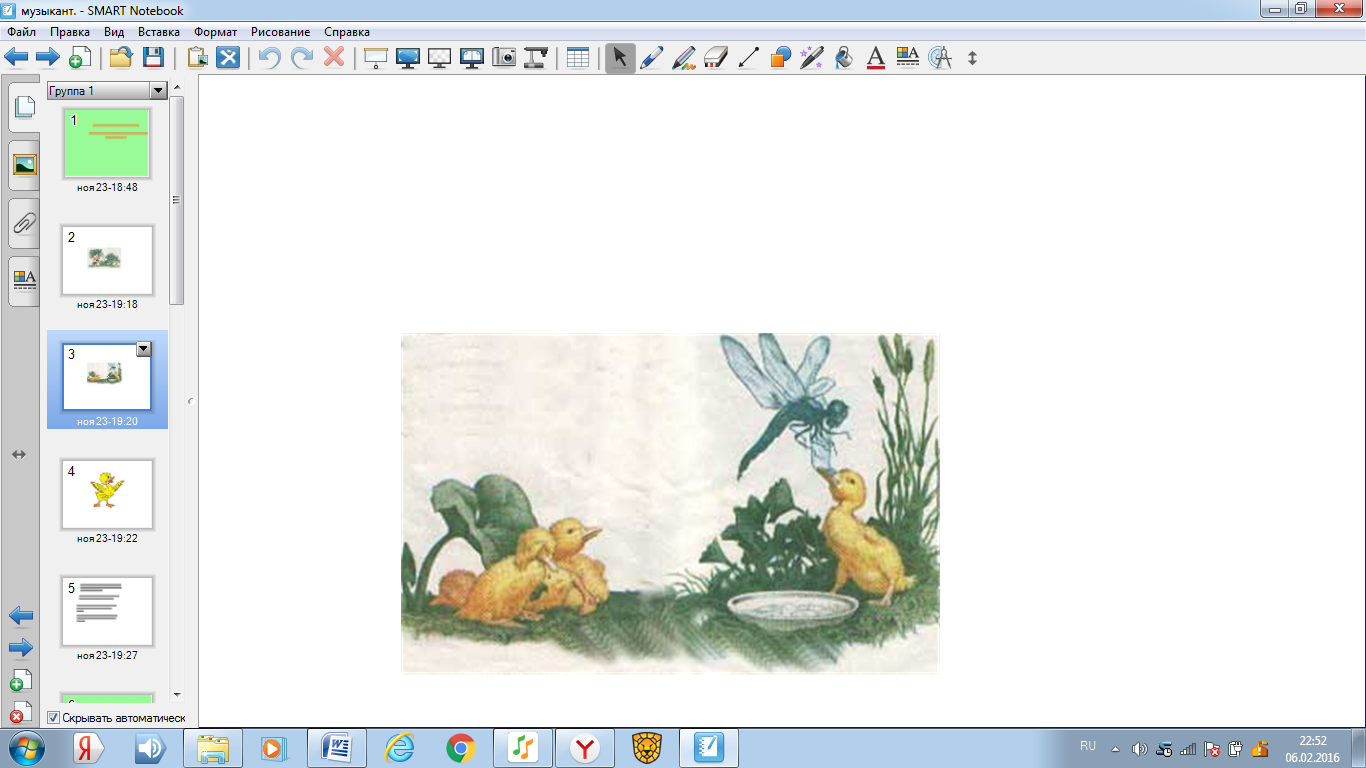 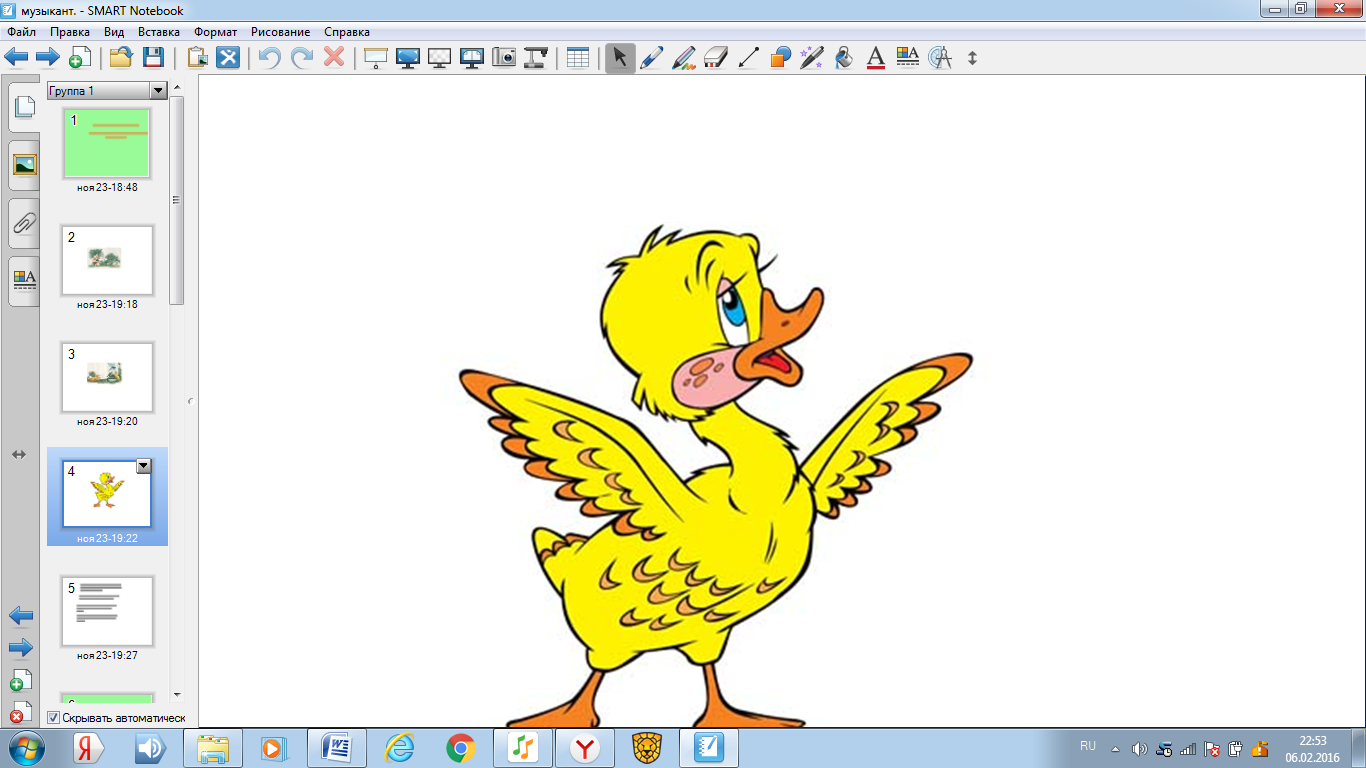 Слайд №2 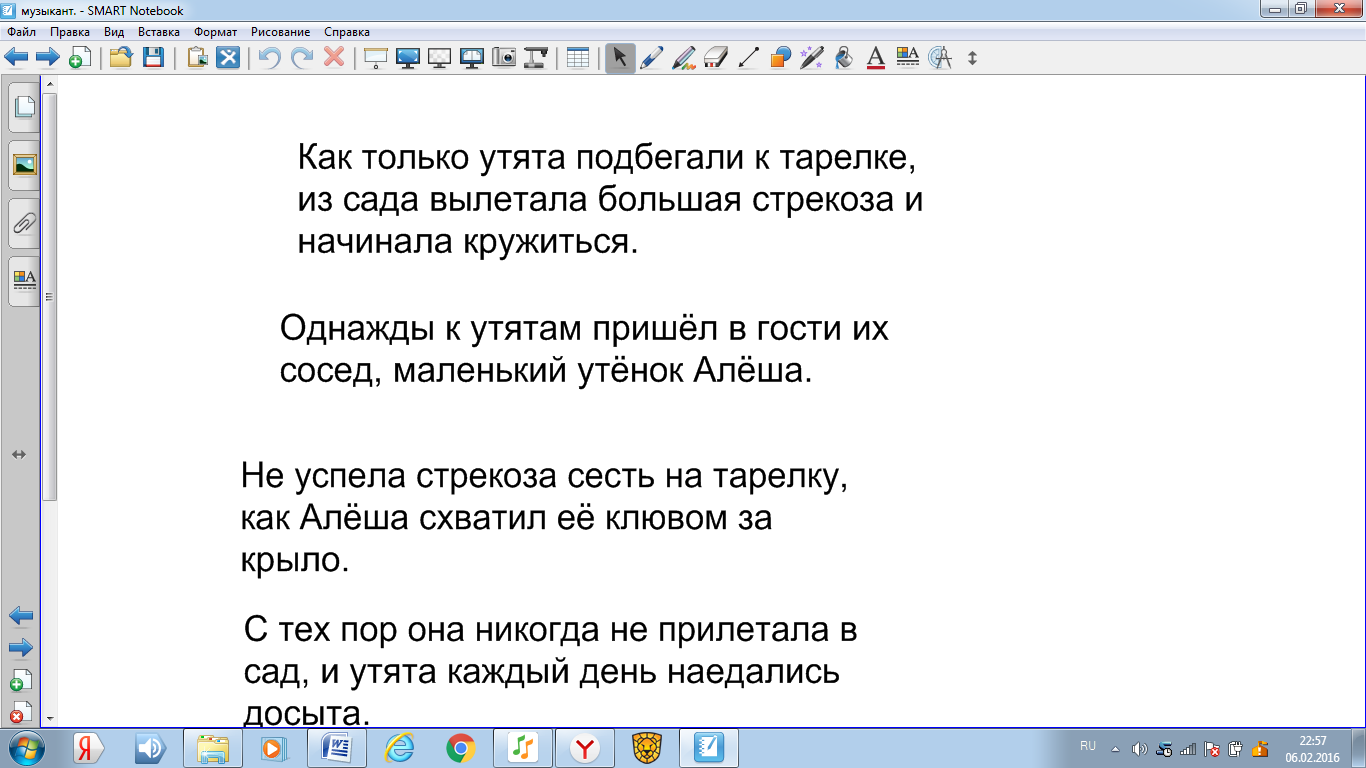 Слайд №3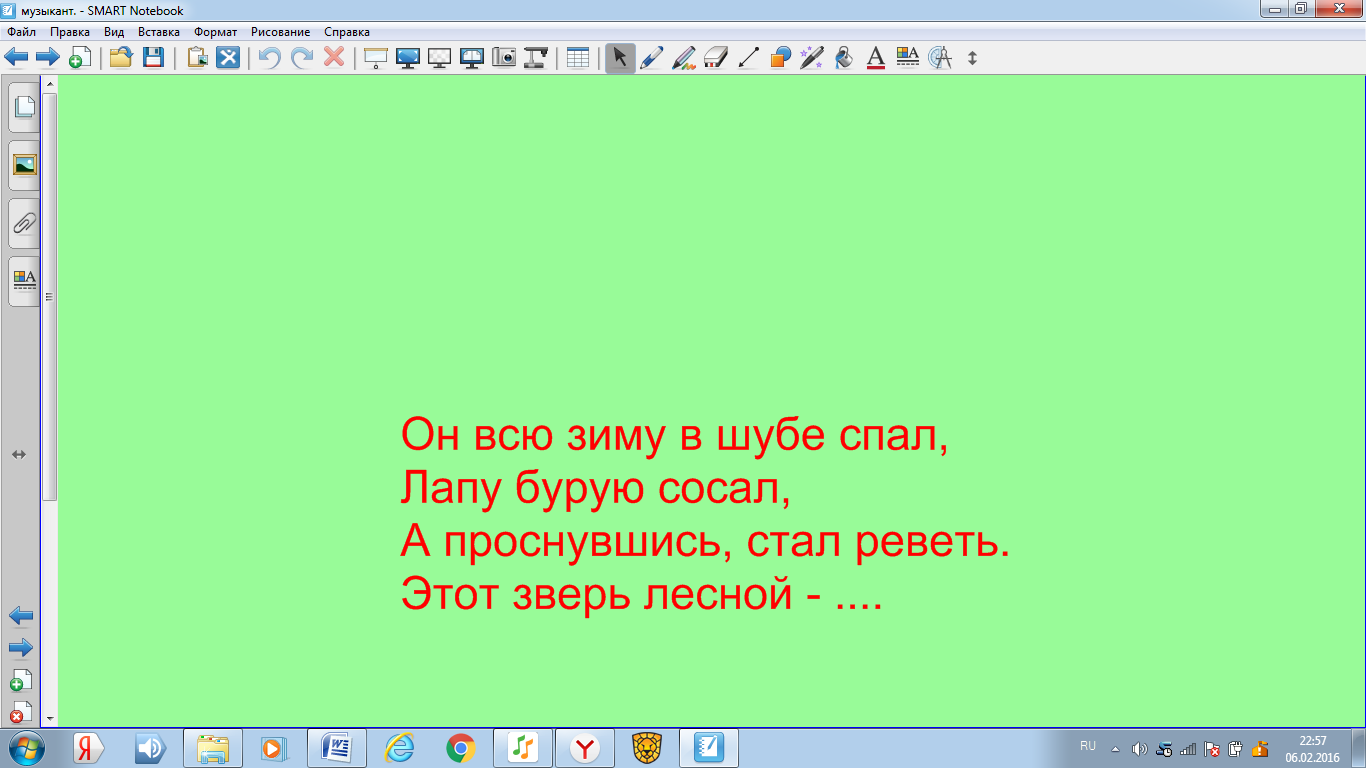 Слайд №4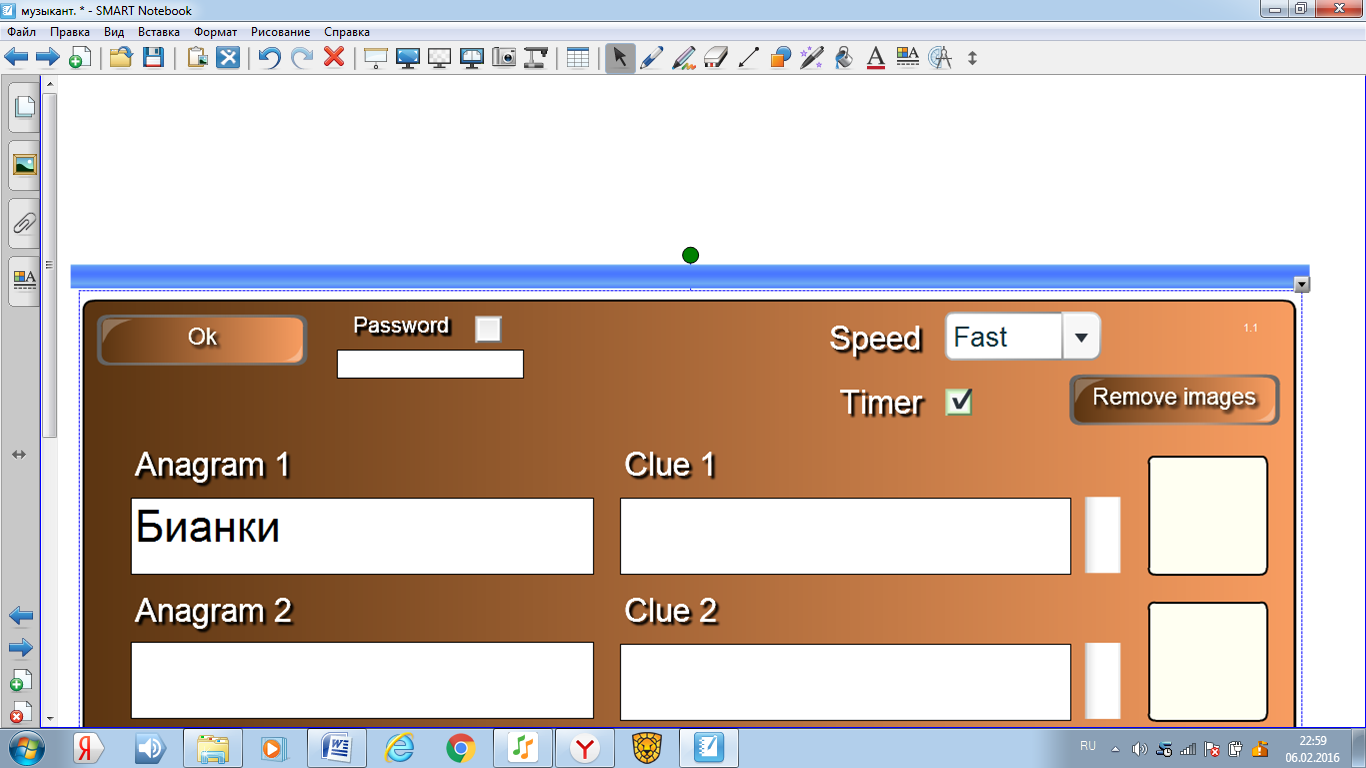 Слайд №5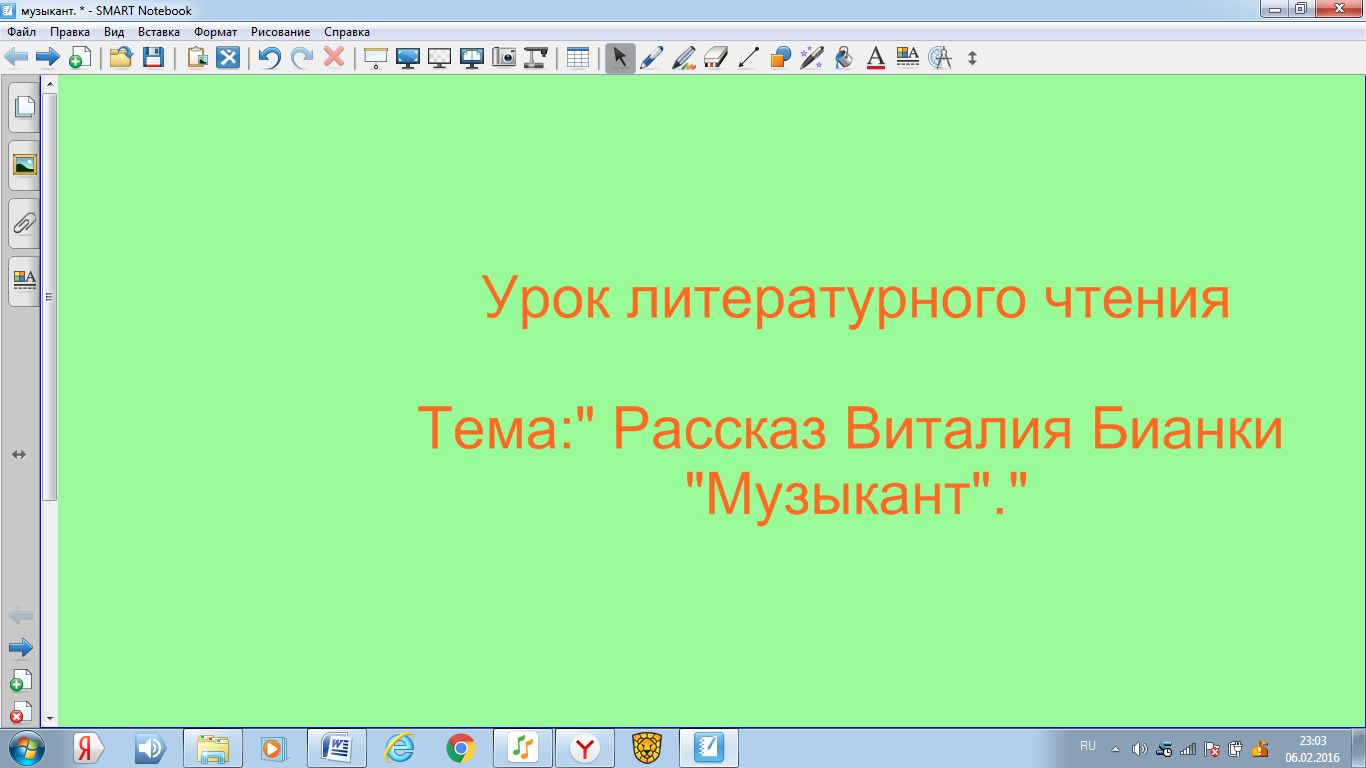 Слайд №6 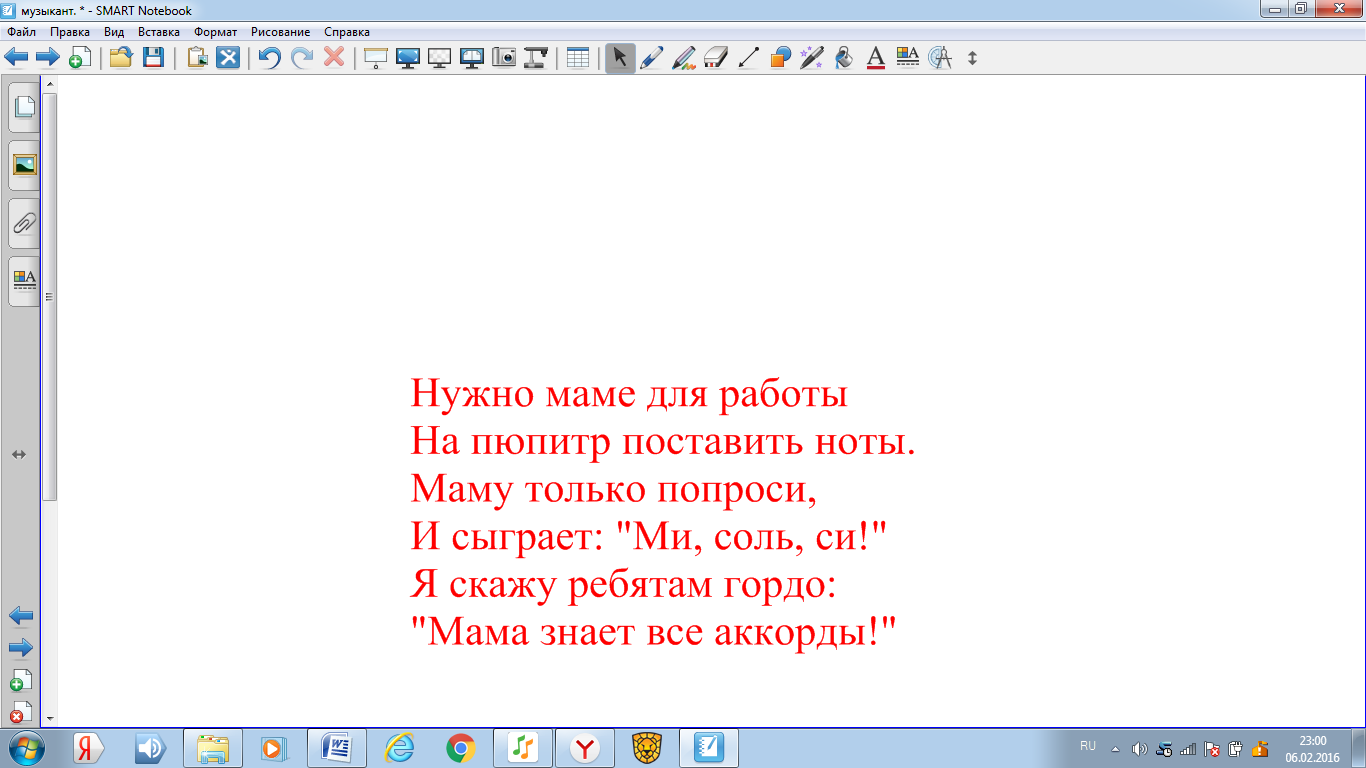 Слайд №7Слайд №8 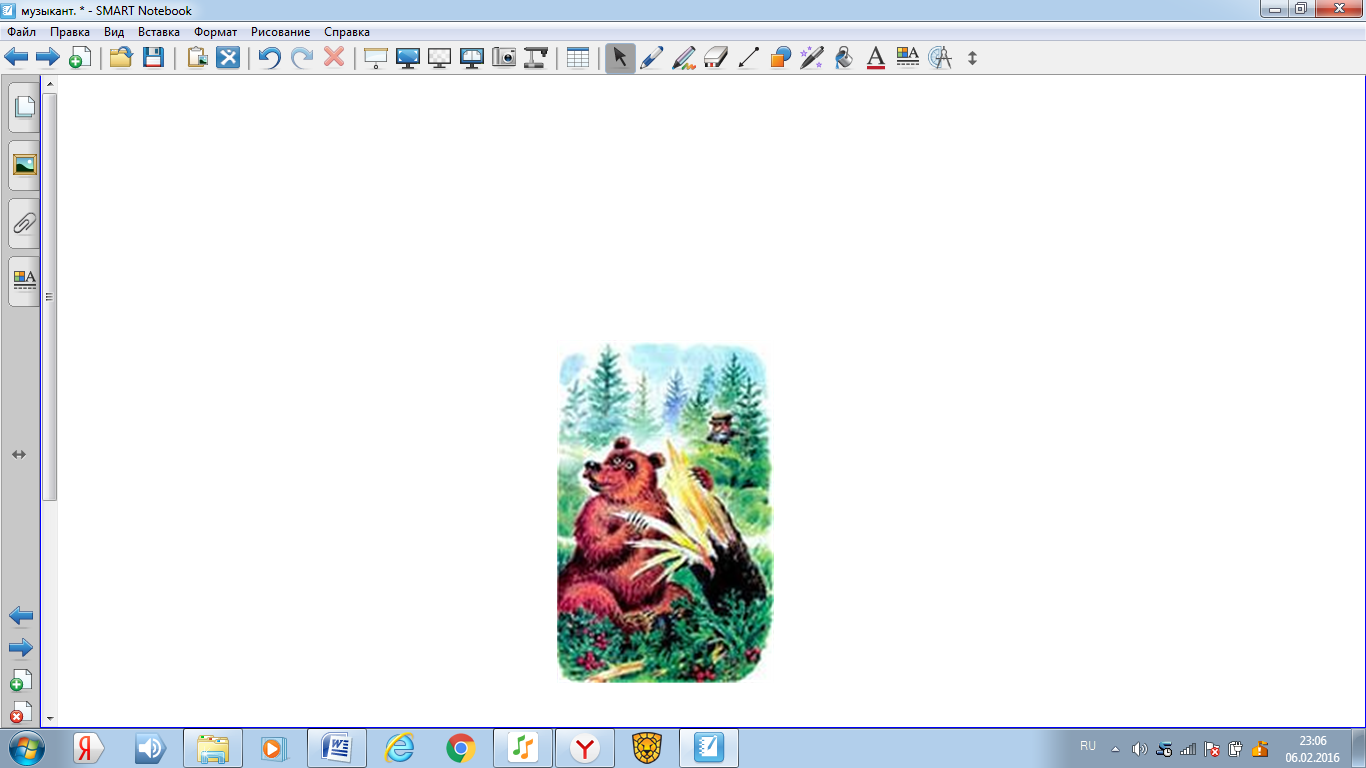 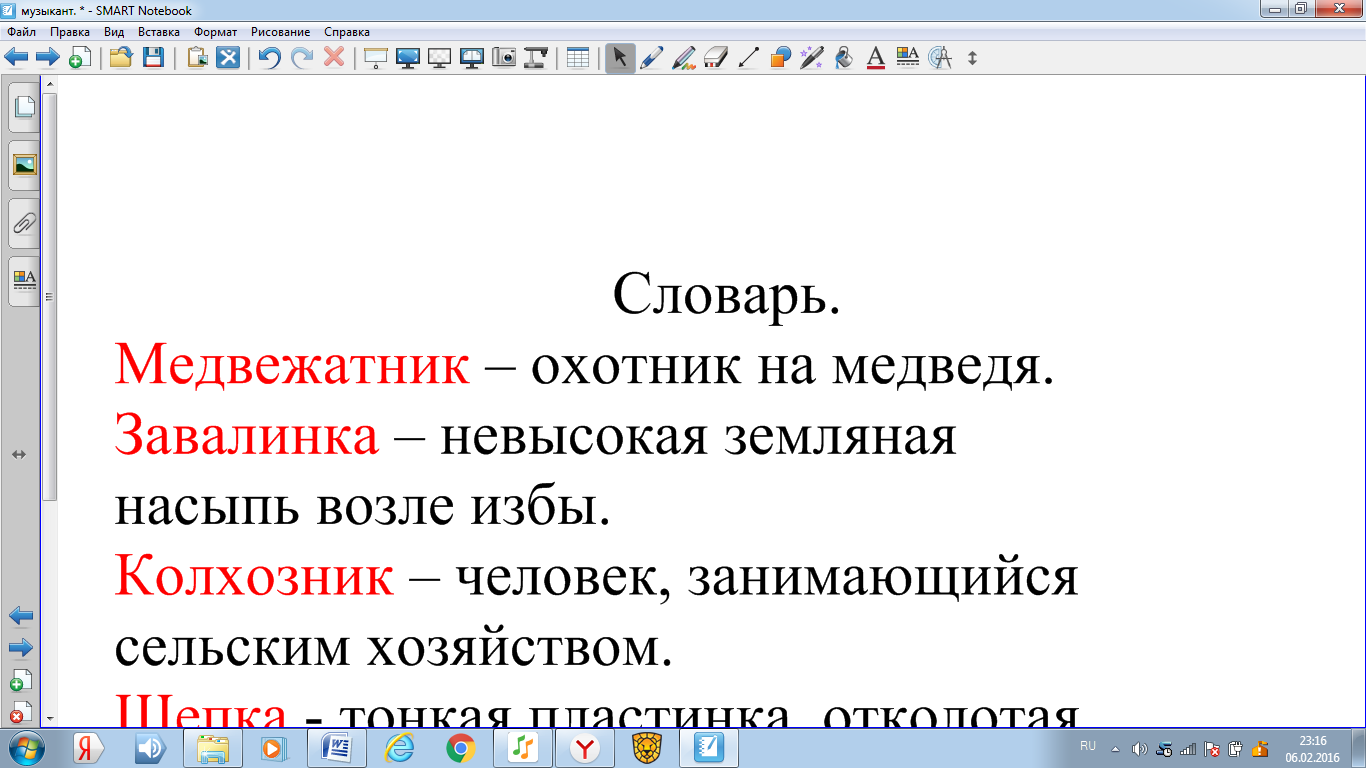 Слайд №9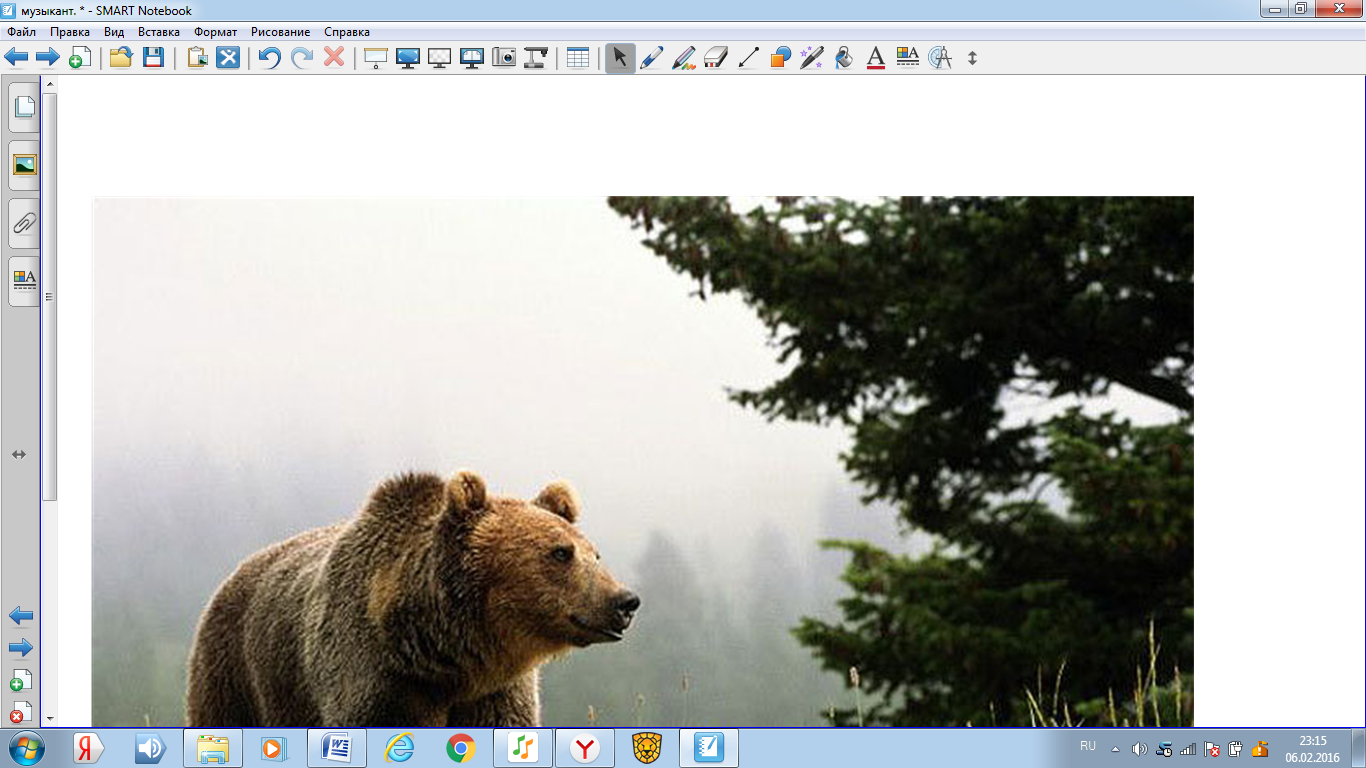 Слайд №10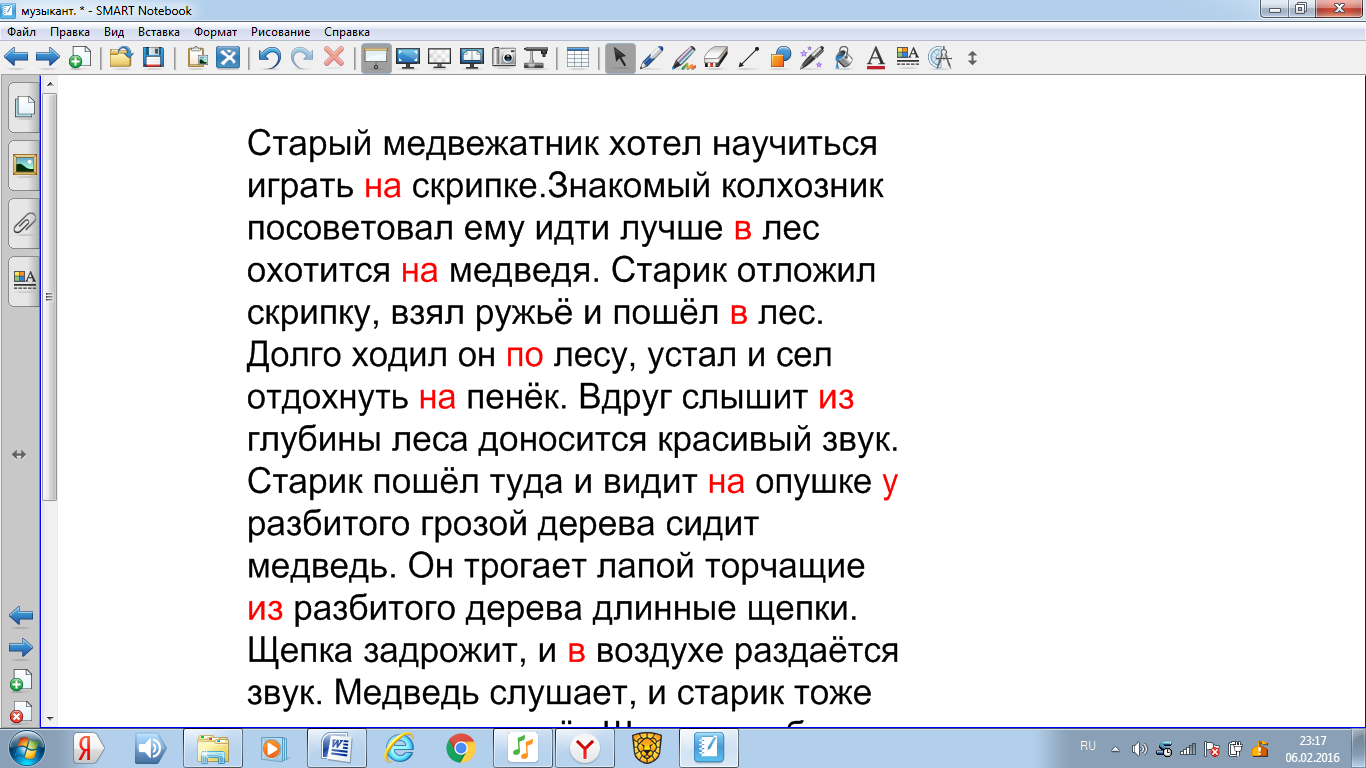 Слайд №11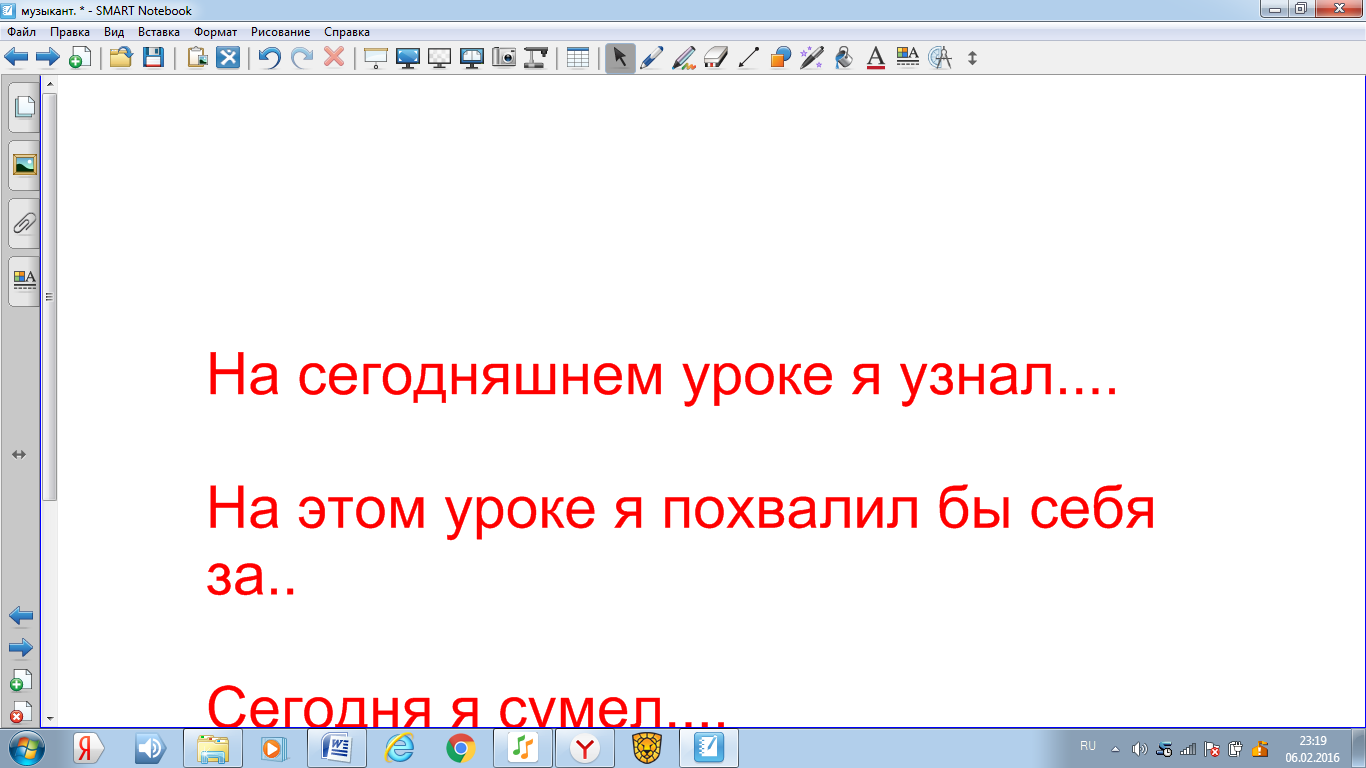 Этапы урокаДеятельность учителяДеятельность учащихсяФормируемые УУДI. Мотивация к учебной деятельности. Цель: включение учащихся в учебную деятельность.Прозвенел звонок, Начинается урок.Ну-ка проверяй, дружок.Ты готов начать урок? Все ль на месте,Все ль в порядке, Ручка, книжка и тетрадка?Все ли правильно сидят,Все ль внимательно глядят?Какое у вас настроение?Настраиваются на работуЛичностные: Выражать положительное отношение к процессу познания, проявлять внимание. Регулятивные: Нацеливание на успешную деятельность2. Проверка домашнего задания Раздаю карточки для работы в парах. Определите,  из какого произведения отрывок?Кто автор произведения?Подобрать предложения к картинкам. Слайд №1 Прочитайте и восстановите последовательностьСлайд №2Работа в парах. Читают отрывки из текста на карточках-Мать отлетела немного и, когда ребята ушли, бросилась спасать своих сыновей.-Нет никого. И вдруг вдоль стены кто-то как пробежит в угол.-С тех пор она никогда не прилетала в сад, и утятя каждый день наедались досыта.Смотрят на картинки и подбирают предложения из текста.Восстанавливают последовательность текста.Коммуникативные: уметь договариваться и приходить к общему мнению;3. Речевая разминкаПрочитайте  и отгадайте загадку.Прочитайте рычащим чтениемПрочитайте с удивлением.Прочитайте с утвердительной интонацией. Слайд №3Дети читают согласно задания.4 Постановка темы и целей урокаСоставьте из букв словоСлайд №4.Что вы прочитали?А сейчас попробуем с вами определить тему урока и произведение, с которым мы сегодня познакомимся. Отгадайте загадку. Слайд №5, 6,7Составляют из букв фамилию Бианки. Отвечают на вопрос.Отгадывают загадку. Это произведение называется «Музыкант»5 Работа по теме урокаРассказ об авторе.Он один из самых любимых детских писателей нашей страны. Родился он в Петербурге 12 февраля 1894 года (116 лет назад!) в семье биолога. Писатель закончил Петербургский университет, где с большим интересом изучал жизнь растений и животных. Виталий Валентинович жил в разных районах нашей страны и много путешествовал, свои впечатления от путешествий он воплощал в детских произведениях. В своих произведениях Виталий Бианки не устаёт удивляться окружающему миру, его красоте и многообразию, с большой любовью пишет о животных, птицах. Эту любовь мы видим уже в самих названиях произведений. Например, «Снегирушка – милушка», «Пёрышко» и другие.Работа с выставкой книгДети слушают.Знакомятся с книгами писателя.Чтение рассказаСловарная работа(Слайд №8)Медвежатник – охотник на медведя; Завалинка – невысокая земляная насыпь возле избы; Колхозник – человек, занимающийся сельским хозяйством; Щепка - тонкая пластинка, отколотая от дереваДети сами пытаются объяснить смысл непонятных слов.Затем читают на доскеПознавательные: выделять существенную информацию из рассказа, находить нужную информацию в словарях, классифицировать объекты (объединять в группы по существенному признаку)Беседа- обсуждение рассказаНа чём играл старый медвежатник? • Что сказал ему колхозник? • Зачем медвежатник пошёл в лес? • Что он услышал, когда отдыхал в лесу? • Какую картину увидел старик в лесу? • Почему он не убил медведя?Отвечают на вопросы.Познавательные: выделять существенную информацию из рассказа, находить нужную информацию в словарях, классифицировать объекты (объединять в группы по существенному признаку)ФизминуткаИдёт медведь, шумит в кустах, Спускается в овраг, На двух руках, на двух ногах, Мы тоже можем так.В лесу пастух трубит в рожок, Пугается русак, Сейчас он сделает прыжок, Мы тоже можем так6.Закрепление изученного.Чтение рассказа учащимися вслух по частям .Пересказ каждой части.Читают вслух.ПересказываютРегулятивные: уметь слушать и отвечать на вопросы в соответствии с целевой установкой Личностные :внимательно относиться к собственным переживаниям, вызванными восприятием произведенияРабота с пословицамиОбъясняют смысл пословиц.Рассказ о медведе.На Севере нашей страны, в царстве снега, холода и льда живут белые медведи. Бурые медведи живут в лесной полосе, в горах. Бурый медведь один из крупных представителей хищников. Вес медведя достигает 300 кг, длина тела более 2метров. У нас в Ставропольском крае медведи встречаются редко, они находятся под охраной и занесены в Красную книгу. Самые глухие горные места, заросшие скалистые балки, побережья рек – любимые места обитания медведей. Ходит по лесу не торопясь, лишь иногда останавливается и начинает принюхиваться, прислушиваться. Но в момент охоты или опасности медведь преображается. Всё его огромное тело напрягается, зверь становится ловок и быстр в движениях. Несмотря на то, что медведь хищник, по существу он всеядный. Может лакомиться фруктами, ягодами, лесными орехами, каштанами, муравьями, мёдом диких пчёл, рыбой. Длинные и очень твёрдые когти позволяют ему прекрасно лазать по деревьям (Слайд № 9)СлушаютКарточки с заданиями.Перед вами листочки с заданием. Вы должны в краткий пересказ рассказа «Музыкант» вставить подходящие предлоги. Старый медвежатник хотел научиться играть … скрипке. Знакомый колхозник посоветовал ему идти лучше … лес охотиться … медведя. Старик отложил скрипку, взял ружьё и пошёл … лес. Долго ходил он … лесу, устал и сел отдохнуть … пенёк. Вдруг слышит - … глубины леса доносится красивый звук. Старик пошёл туда и видит: … опушке … разбитого грозой дерева сидит медведь. Он трогает лапой торчащие … разбитого дерева длинные щепки. Щепка задрожит, и … воздухе раздаётся звук. Медведь слушает, и старик тоже заслушался, как поёт щепка, как будто струна. Послушал, послушал старик и пошёл … леса домой. Разве можно … такого музыканта стрелять!(Слайд №10)Работа в парах. Вставляют  предлоги и читают, что получилось.Коммуникативные: проявлять активность в коллективной деятельности7.РефлексияВыберите и продолжите любое предложениеНа сегодняшнем уроке я узнал…На этом уроке я похвалил бы себя за….Сегодня я сумел…(Слайд №11)Подбирают слова8 Подведение итогов урока и выставление оценокС каким рассказом вы сегодня познакомились на уроке?Кто его автор?Почему автор назвал его «Музыкант»?Отвечают на вопросыКоммуникативные: проявлять внимание к суждениям товарищей.Домашнее заданиеЧитать рассказ , задание №7 с. 145Записывают задание